Suppen KLARE RINDSSUPPE mit hausgemachten Frittaten (A,C,G,L)	3,80KLARE RINDSSUPPE mit Leberspätzle (A,G,L)	3,80KÜRBISCREMESUPPE mit Kürbiskernen und Kernöl (A,G,L)	5,20SalateGEMISCHTER SALAT der Saison (L,M,O) 	kl. 	5,50	gr. 	8,50GRÜNER SALAT mit Kürbiskernöl (L,M,O)	5,00KNACKIGE BLATTSALATE 	11,00    mit gebackenen Zwiebelringen, gerösteten Kürbiskernen   und gebratenen Speckstreifen (L,M,O)	BLATTSALATE mit Gartenkräuterdressing 	16,00
   dazu in Mandeln gebackenes Hühnerschnitzel (A,C,L,M,O)	BLATTSALATE mit Balsamicodressing	13,80
   dazu gebackener Mozzarella 
   und Frühlingsrollen (A,C,E,F,G, L,N)
KNOBLAUCHBAGUETTE (A,C,G)	3,50
Vegetarisch„TRIS“ - Spinatknödel-, Käseknödel,	11,50   Schlutzkrapfen mit Ricotta und Spinat gefüllt
   mit frischem Parmesan und brauner Butter (A,C,G)	KASSPATZ´L „Wildschönauer Art“ 	kl. 	9,50   mit gerösteten Zwiebeln und Krautsalat (A,C,G)	gr. 	11,00
HAUSGEMACHTE GEMÜSE-LASAGNE 		12,00   mit Parmesanschaum überbacken (A,C,G)		Aus der heimischen Küche
	TIROLER LEBER mit Speck-Zwiebel-Rahmsoße 	12,80
   dazu Erdäpfelpüree (A,C,G,L,O)	HAUSGEMACHTE SÜLZE mit Essig und Öl,		9,80   dazu Röstkartoffel (A,L)	BACKHENDL 		15,80   mit Soße Tartare
   und Erdäpfelsalat (A,C,G)PFANNEN RÖSTI  
   mit Sauerrahm, sautiertem Gemüse 
   und Hühnerbruststreifen (A,C,G,L)	15,80Aus der Pfanne und vom GrillWIENER SCHNITZEL vom Schwein 	kl.	 11,00   mit Pommes frites oder Erdäpfelsalat 	gr. 	12,50   dazu Preiselbeeren (A,C,H,M,N,O)	GEMISCHTES GEBACKENES 	14,80
   - Cordon bleu, gebackenes Hühner- und Schweineschnitzel
   mit Erdäpfelsalat (A,C,H,M,N,O)	ZWIEBELROSTBRATEN mit Erdäpfelkroketten 	kl. 	18,00   und Röstzwiebel (A,G)	gr. 	19,50		
GRILLTELLER 		19,00   mit verschiedenen Fleischstücken und Gemüse,    dazu Pommes frites und Kräuterbutter (A,C,G,L,M)	
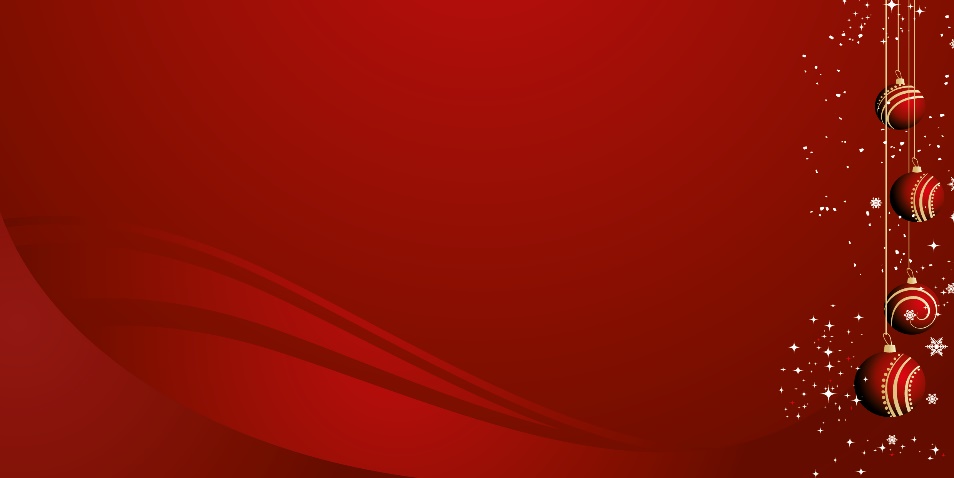 Fische  BOUILLABAISSE – Pikante Fischsuppe	13,00
   (Jakobsmuscheln, Zander, Lachs, Muscheln und Shrimps) 	   mit Knoblauchbaguette (A,B,C,D,L,O)	GEBRATENES ZANDERFILET 	17,00
   mit Soße Bernaise
   dazu gebackenes Gemüse und Salatgarnitur (A,C,D,G)Süßspeisen   WARMER APFELSTRUDEL mit Vanilleeis (A,C,G,H)	5,80   oder Vanillesoße (A,C,G,H)	HAUSGEMACHTER KAISERSCHMARREN 	kl. 	7,50
   mit Zwetschkenröster (A,C,G)	gr.	9,00Bitte fragen Sie nach unserer Eiskarte!!BrotzeitKÄSEBROT (A,G,M)	7,80SPECKBROT mit frischen Kren (A,G,M)	7,80SCHINKEN – KÄSEBROT fein garniert (A,G,M)	7,80SAURE WURST mit Zwiebel, Essig und Öl (A,M,O)	7,80WURSTSALAT mit Zwiebel, Essig, Öl und Gurkerl (A,M,O)	8,50HAUSSÜLZE mit Essig, Öl, Zwiebel und Brot (A,M,O)	7,20HAUSGEMACHTER BAUERNSPECK mit Gurkerl und Kren (A,M) 	12,00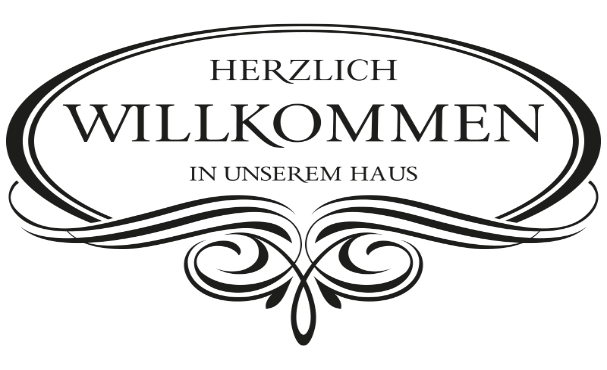 